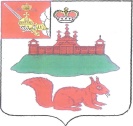 АДМИНИСТРАЦИЯ  КИЧМЕНГСКО-ГОРОДЕЦКОГО МУНИЦИПАЛЬНОГО РАЙОНА ВОЛОГОДСКОЙ ОБЛАСТИПОСТАНОВЛЕНИЕ          от 23.01.2018   №  56                   с. Кичменгский ГородокО внесении изменений в постановлениеадминистрации  района от 18.07.2017 года№ 338Администрация района ПОСТАНОВЛЯЕТ:Внести в постановление администрации Кичменгско - Городецкого муниципального района от 18.07.2017 года № 338 «Об установлении размера родительской платы за присмотр и уход за детьми, взимаемой с родителей (законных представителей) детей, посещающих образовательные организации Кичменгско - Городецкого муниципального района, реализующие основные образовательные программы дошкольного образования» следующие изменения:в преамбуле постановления слова «постановлением Правительства Вологодской области от 13.02.2017 года № 139 «Об установлении максимального размера родительской платы за присмотр и уход за детьми, взимаемой с родителей (законных представителей) детей, посещающих государственные и муниципальные образовательные организации, реализующие образовательные программы дошкольного образования, для каждого муниципального образования, находящегося на территории области, на 2017 год» исключить;в пункте 1 постановления слова «2017 год» исключить.Начальнику управления образования администрации Кичменгско - Городецкого муниципального района О.А.Дурягиной довести настоящее постановление до руководителей образовательных организаций, реализующих образовательную программу дошкольного образования на территории Кичменгско - Городецкого муниципального района.Настоящее постановление вступает в силу после официального опубликования в районной газете «Заря Севера», распространяется на правоотношения, возникшие с 1 января 2018 года,  и подлежит размещению на официальном сайте Кичменгско - Городецкого муниципального района                             в информационно-телекоммуникационной сети «Интернет».Руководитель администрации Кичменгско – Городецкого муниципального района                             С.А.Ордин